Θέμα: Υποχρεώσεις πιστοποιημένων ιατρών στο σύστημα ηλεκτρονικής συνταγογράφησηςΜε το παρόν εφιστούμε προσοχή όλων των Ιατρών που διαθέτουν πιστοποίηση στο σύστημα συνταγογράφησης του Ε.Ο.Π.Υ.Υ. σχετικά με υποχρέωση τους να συνταγογραφούν φάρμακα μόνο κατόπιν εξετάσεως του ασθενούς με φυσική παρουσία (πλην εκτάκτων / όλως εξαιρετικών περιστάσεων, κατά την κρίση του Ιατρού που να δικαιολογούν την εξ’ αποστάσεως συνταγογράφηση) και την διαπίστωση υπαρκτών, κατά την κρίση του συνταγογραφούντος ιατρού, αναγκών του ασθενούς. Ειδικότερα, σε περίπτωση παράβασης των υποχρεώσεων του συνταγογραφούντος Ιατρού, εφόσον υπηρετεί στο Ε.Σ.Υ. φέρει πειθαρχική ευθύνη και μπορεί να υποστεί σημαντικές λοιπές κυρώσεις. Οι συμβεβλημένοι / πιστοποιημένοι ιατροί φέρουν και αποζημιωτική ευθύνη. Το πλέγμα των σχετικών διατάξεων, τις οποίες σας παραθέτουμε προς ενημέρωσή σας είναι οι:το άρθρο 20 του Νόμου 3418/2005 Κώδικας Ιατρικής Δεοντολογίαςτα άρθρα 2 και 59 του Ενιαίου Κανονισμού Παροχών Υγείας (ΕΚΠΥ) του (Ε.Ο.Π.Υ.Υ.)το άρθρο 2 του ΠΔ 121/2008 Υποχρεώσεις ασφαλιστικών οργανισμών, θεραπόντων και ελεγκτών ιατρών και φαρμακοποιώντο άρθρο 93 του ν. 4472/2017 (Α / 74) Έλεγχος συνταγογράφησης από Ε.Ο.Π.Υ.Υ.το άρθρο 13 § 4 του ΝΔ 96/1973: Εμπορία φαρμακευτικών διαιτητικών & καλλυντικών προϊόντων (ΦΕΚ Α’ 172) που απαγορεύει την χορήγηση φαρμάκων άνευ ιατρικής συνταγής και το άρθρο 19 § 6 (β) του ίδιου νομοθετήματος που επιβάλλει κυρώσεις. Ειδικά για την χορήγηση αντιβιοτικών ισχύουν οι προβλέψεις του άρθρου 18 του ν. 4675/2020.τις οποίες σας κοινοποιούμε κατωτέρω προς ενημέρωσή σας:Σύμφωνα με το άρθρο 20 του Νόμου 3418/2005, Κώδικας Ιατρικής Δεοντολογίας προβλέπεται ότι:Άρθρο 20: Άσκηση ιατρικής στο πλαίσιο της κοινωνικής ασφάλισης1.	Ο ιατρός που προσφέρει τις υπηρεσίες του σε οργανισμό κοινωνικής ασφάλισης του δημόσιου ή του ιδιωτικού τομέα έχει όλα τα καθήκοντα και τις υποχρεώσεις, όπως αυτές περιγράφονται στο προηγούμενο άρθρο. Ιδίως, δίνει προτεραιότητα στην αποτελεσματική θεραπεία του ασθενή και στη διατήρηση ή και βελτίωση της υγείας του.2. Ο ιατρός οφείλει να ενεργεί με κύριο γνώμονα το συμφέρον των ασθενών ασφαλισμένων, πάντα όμως στο πλαίσιο του κανονισμού υγειονομικής περίθαλψης του οικείου φορέα κοινωνικής ασφάλισης.3. Οι σχέσεις ιατρών και ασφαλιστικών οργανισμών διέπονται από το γενικό πλαίσιο δεοντολογίας και τις συμβάσεις που ισχύουν μεταξύ τους.Σύμφωνα με το άρθρο 2 του Ενιαίου Κανονισμού Παροχών Υγείας (ΕΚΠΥ) του (Ε.Ο.Π.Υ.Υ.) :11. Ως «υπερσυνταγογράφηση» νοείται η συνταγογράφηση κατά σύστημα, μεγαλύτερης ποσότητας φαρμακευτικών ιδιοσκευασμάτων ή μεγαλύτερης διάρκειας θεραπειών, από αυτές που απαιτούνται για την κάλυψη του ασθενή, σύμφωνα με τα οριζόμενα στους κανόνες της θεραπευτικής.13. Ως «προκλητή ζήτηση» για την χορήγηση φαρμάκων, για σκευάσματα ειδικής θεραπευτικής διατροφής, για την παραπομπή για διαγνωστικές εξετάσεις και διαγνωστικές θεραπευτικές ιατρικές πράξεις και άλλα ιατροτεχνολογικά θεραπευτικά μέσα πρόσθετης περίθαλψης, νοείται η ζήτηση που δεν αντιστοιχεί σε υπαρκτές ανάγκες υγείας του ασθενή.14. Ως «κατευθυνόμενη συνταγογράφηση» νοείται η συνταγογράφηση φαρμάκων κατά σύστημα, που δεν ακολουθεί τους κανόνες της ισχύουσας νομοθεσίας και όσα προβλέπονται από το π.δ. 121/2008  (Α` 183) και το ν. 4472/2017  (Α` 74) ή η συνταγογράφηση σκευασμάτων ειδικής θεραπευτικής διατροφής, ή ιατροτεχνολογικών και θεραπευτικών μέσων ή παρακλινικών εξετάσεων ή διαγνωστικών και θεραπευτικών ιατρικών πράξεων, χωρίς ιατρική ένδειξη ή χωρίς να έχει προηγηθεί ιατρική εξέταση του ασθενή.Το άρθρο 59 (ΥΠΟΧΡΕΩΣΕΙΣ) του Ενιαίου Κανονισμού Παροχών Υγείας (ΕΚΠΥ) του (Ε.Ο.Π.Υ.Υ.)  επίσης ορίζει: Οι υποχρεώσεις των συμβεβλημένων θεραπόντων ιατρών και ελεγκτών ιατρών, των συμβεβλημένων φαρμακοποιών καθώς και οι κυρώσεις που επιβάλλονται σε περίπτωση μη τήρησής τους, όπως προκύπτει από τον σχετικό έλεγχο, διέπονται από το π.δ. 121/2008  (Α` 138) όπως έχει τροποποιηθεί και ισχύει.Οι υποχρεώσεις των δικαιούχων καθώς και οι κυρώσεις που επιβάλλονται σε περίπτωση μη τήρησής τους, διέπονται από τις διατάξεις του π.δ. 191/2005  (Α` 234), όπως ισχύει.Οι υποχρεώσεις των συμβεβλημένων παροχών, διέπονται κάθε φορά από τον παρόντα Κανονισμό παροχών Υπηρεσιών Υγείας, την συναφθείσα με τον Ε.Ο.Π.Υ.Υ. σύμβαση καθώς και την ισχύουσα κάθε φορά νομοθεσία.Επίσης, κυρώσεις επιβάλλονται σε περίπτωση που διαπιστωθούν «προκλητή ζήτηση», «υπερσυνταγογράφηση», «κατευθυνόμενη συνταγογράφηση - εκτέλεση».Επί ηλεκτρονικής συνταγογράφησης, οι υποχρεώσεις των ιατρών, των φαρμακοποιών και των Μονάδων Παροχής Υπηρεσιών Υγείας, διέπονται από την νομοθεσία όπως εκάστοτε ισχύει, σύμφωνα με την οποία είναι υποχρεωμένοι να διαθέτουν την απαραίτητη υποδομή για την εγγραφή, την ταυτοποίηση και τη σύνδεση τους με το σύστημα ηλεκτρονικής συνταγογράφησης, καθώς και για την επεξεργασία, καταχώριση και εκτύπωση ηλεκτρονικών συνταγών και παραπεμπτικών.Το ΠΔ 121/2008 Υποχρεώσεις ασφαλιστικών οργανισμών, θεραπόντων και ελεγκτών ιατρών και φαρμακοποιών (Α / 183) και ειδικότερα το άρθρο 2 προβλέπει:Άρθρο 2ΥΠΟΧΡΕΩΣΕΙΣ ΘΕΡΑΠΟΝΤΩΝ ΙΑΤΡΩΝ1. Οι θεράποντες ιατροί, σύμφωνα με τον κανονισμό περίθαλψης των ασφαλιστικών οργανισμών, κατά τη συνταγογράφηση στους ασφαλισμένους τους, υποχρεούνται :α. Να συμμορφώνονται με τις διατάξεις του παρόντος διατάγματος, ειδικά όσον αφορά την υποχρέωση ορθής συνταγογράφησης, τις διατάξεις της νομοθεσίας και των οδηγιών των αρμοδίων Υπουργείων περί του τρόπου, χρόνου και όρων παροχής ιατροφαρμακευτικής περίθαλψης και να τηρούν τους όρους των συμβάσεων τους.β. Να ενεργούν σύμφωνα με τους κανόνες της ιατρικής ηθικής και δεοντολογίας.γ. Να εφαρμόζουν τα προβλεπόμενα στους κανονισμούς ιατροφαρμακευτικής περίθαλψης των ασφαλιστικών οργανισμών και να τηρούν τους όρους των συμβάσεων τους, εφόσον δεν αντιβαίνουν στις διατάξεις του παρόντος.δ. Να ελέγχουν και να διαπιστώνουν εάν το πρόσωπο που προσέρχεται για εξέταση ταυτίζεται με αυτό που αναγράφεται ή εικονίζεται σε οποιοδήποτε δημόσιο έγγραφο από το οποίο προκύπτει η ταυτοποίηση.ε. Να εξετάζουν τον ασφαλισμένο πριν χορηγήσουν τη συνταγή και να συνταγογραφούν ιδιοσκευάσματα φαρμακευτικής δράσης σχετικής με τη νόσο και μόνο για νοσήματα της ειδικότητας τους και εντός εγκεκριμένων ενδείξεων. Οι συνταγογράφοι ιατροί είναι αποκλειστικά υπεύθυνοι για την ορθή και σύννομη συνταγογράφηση κατά τις διατάξεις του παρόντος διατάγματος.στ. Να ελέγχουν [από το βιβλιάριο υγείας] τυχόν προηγούμενη φαρμακευτική αγωγή, για την ίδια νόσο, ώστε να αποφεύγεται η συνταγογράφηση ιδιοσκευασμάτων η δραστική ουσία των οποίων έχει αποδειχθεί αναποτελεσματική στο συγκεκριμένο ασθενή ή ακατάλληλη για την περίπτωση του. Επιτρέπεται όμως η αναγραφή ισοδυνάμου σκευάσματος που ταυτίζεται φαρμακολογικούς από πλευράς ουσίας με φάρμακο που έχει συνταγογραφηθεί.ζ. Να μη επαναλαμβάνουν τη συνταγή φαρμάκων, εφόσον από τη δοσολογία που υποχρεωτικά αναγράφεται στη συνταγή και το χρόνο λήψης, δεν δικαιολογείται η ανάλωση των χορηγηθέντων με την προηγούμενη συνταγή.η. Να συμπληρώνουν ευανάγνωστα και με ακρίβεια όλα τα στοιχεία επί του εντύπου της συνταγής και συγκεκριμένα τη διάγνωση, την ονομασία, τη δοσολογία, την περιεκτικότητα και την ποσότητα των συνταγογραφουμένων φαρμάκων, καθώς και να αναγράφουν το ποσοστό συμμετοχής (%) ή τη μηδενική συμμετοχή του ασφαλισμένου, σύμφωνα με την ισχύουσα νομοθεσία, με υπογραφή και σφραγίδα του θεράποντα γιατρού.Σε περίπτωση που στη συνταγή δεν αναγράφεται το ποσοστό συμμετοχής του ασφαλισμένου στη δαπάνη των φαρμάκων, η συμμετοχή υπολογίζεται αυτοδίκαια στο 25%. Επειδή το ποσοστό συμμετοχής επί της συνταγής από τον συνταγογράφο ιατρό δεσμεύει το φαρμακοποιό κατά την εκτέλεση της, οποιαδήποτε διαφορά κατά παρέκκλιση της κειμένης νομοθεσίας καταλογίζεται στο συνταγογράφο ιατρό.Συνταγές με διορθώσεις πρέπει να φέρουν υποχρεωτικώς επί των διορθώσεων υπογραφή και σφραγίδα του γιατρού, άλλως δεν εκτελούνται.θ. Να αναγράφουν μόνο μία μονάδα ιδιοσκευάσματος στις περιπτώσεις οξέων περιστατικών όταν εκτιμούν ότι η διάγνωση δεν είναι απόλυτα ασφαλής και κρίνουν ότι για το λόγο αυτό δεν υπάρχει βεβαιότητα για την αποτελεσματικότητα της θεραπείας. Περισσότερα της μίας μονάδας ιδιοσκευάσματος και μέχρι δύο συνταγραφούνται μόνο εφόσον κρίνεται απολύτως αναγκαίο να συνεχισθεί, συγκεκριμένη θεραπευτική αγωγή του ασθενούς για χρονικό διάστημα, για το οποίο δεν επαρκεί η μία μονάδα και πάντως όχι για χρονικό διάστημα, περισσότερο του ενός (1) μηνός ανά συνταγή σύμφωνα με τη δοσολογία του γιατρού. Τα ανωτέρω δεν ισχύουν για τις συσκευασίες που περιέχουν μια δόση, για συσκευασίες ιδιοσκευασμάτων απαραιτήτων για φαρμακοτεχνικές εργασίες, για τις επαναλαμβανόμενες συνταγές και τις συνταγές με θεραπεία μέχρι μήνα.ι. Να χορηγούν "επαναλαμβανόμενη συνταγή" τρίμηνης διάρκειας μόνο για παθήσεις της ειδικότητας τους στους ασθενείς ασφαλισμένους που πάσχουν από χρόνιες παθήσεις και ακολουθούν σταθερή θεραπευτική αγωγή. Για την εν λόγω συνταγή χρησιμοποιούνται τρία συνεχή φύλλα του συνταγολογίου. Το κάθε φύλλο της επαναλαμβανόμενης συνταγής αριθμείται από τον ιατρό, ο οποίος και αναγράφει στο κάθε ένα από αυτά τις λέξεις "επαναλαμβανόμενη συνταγή". Το κάθε φύλλο εκτελείται χωριστά ανά μήνα από το φαρμακοποιό. Το δεύτερο ή τρίτο φύλλο της επαναλαμβανόμενης συνταγής μπορεί να προσκομίζεται στο φαρμακείο για εκτέλεση και μέχρι 5 ημέρες νωρίτερα ή αργότερα από την αναγραφόμενη στο κάθε φύλλο ημερομηνία.2.	Οι αγροτικοί ιατροί υποχρεούνται να συνταγογραφούν μόνο μία μονάδα ιδιοσκευάσματος. Εξαιρετικά και μόνο σε περίπτωση χορήγησης ενεσίμων διαλυμάτων μιας δόσης εκάστου, ο αγροτικός ιατρός δύναται να αναγράφει πέραν της μίας μονάδας ιδιοσκευάσματος, όση ποσότητα απαιτείται για την κάλυψη θεραπείας.Επίσης συνταγογραφούν για χρονίως πάσχοντες ασφαλισμένους, συνταγή για θεραπεία μέχρι ενός (1) μηνός καθώς και "επαναλαμβανόμενη συνταγή" τρίμηνης διάρκειας, μόνο βάσει γνωμάτευσης του ιατρού ειδικότητας. Η γνωμάτευση ισχύει για όσο χρόνο έχει καθορίσει ο γιατρός ειδικότητας και πάντως όχι πέραν της διετίας από την έκδοση της.Τις αυτές υποχρεώσεις έχουν και οι ιατροί χωρίς ειδικότητα που συνάπτουν συμβάσεις με τον ΟΠΑΔ ή ασφαλιστικούς οργανισμούς υπό τις προϋποθέσεις του άρθρου 5 περ. στ` του παρόντος διατάγματος.3. Η μη τήρηση των υποχρεώσεων που αναφέρονται στο παρόν άρθρο, ανεξάρτητα τυχόν ποινικών ευθυνών και διοικητικών κυρώσεων που προβλέπονται από την κείμενη νομοθεσία, αποτελεί:Για τους ιατρούς του Ε.Σ.Υ., καθώς και για τους ιατρούς μονίμους ή επί συμβάσει των ασφαλιστικών οργανισμών, πειθαρχικό παράπτωμα, για το οποίο επιβάλλονται κυρώσεις σύμφωνα με την ισχύουσα νομοθεσία για κάθε κατηγορία.Για τους ιατρούς τους συμβεβλημένους με τους ασφαλιστικούς οργανισμούς ή τον Ε.Ο.Π.Υ.Υ. λόγο προσωρινού αποκλεισμού από την παροχή υπηρεσιών σε ασφαλισμένους των φορέων από τέσσερις (4) μέχρι δώδεκα (12) μήνες ή οριστικής καταγγελίας της σύμβασης, για το συγκεκριμένο ασφαλιστικό οργανισμό ή και οποιονδήποτε άλλον ασφαλιστικό φορέα έχει συνάψει σύμβαση, ανάλογα με τη συχνότητα και σοβαρότητα αυτής, καθώς και λόγο αποκλεισμού κάθε μελλοντικής συνεργασίας με τους ασφαλιστικούς οργανισμούς.Σύμφωνα στο άρθρο 93 §3 του ν. 4472/2017 (Α / 74) «Έλεγχος συνταγογράφησης από Ε.Ο.Π.Υ.Υ.» προβλέπεται ότι:3. Για τους ιατρούς που υπερβαίνουν τα όρια που προβλέπονται στις ανωτέρω παραγράφους του παρόντος άρθρου, καθώς και τα όρια που προβλέπονται στις αποφάσεις που εκδίδονται σύμφωνα με τη διάταξη της παρ. 6 του άρθρου 251 του ν. 4512/2018 (Α` 5) σε ποσοστό άνω του είκοσι τοις εκατό (20%), πραγματοποιείται σταδιακά έλεγχος της συνταγογράφησής τους από την Επιτροπή Ελέγχου Συνταγογραφίας του Ε.Ο.Π.Υ.Υ. η οποία αποτελείται από δεκατρία (13) μέλη, ιατρούς και φαρμακοποιούς του Ε.Ο.Π.Υ.Υ. και συγκροτείται με απόφαση του Δ.Σ. του Ε.Ο.Π.Υ.Υ. που ορίζει και τη διαδικασία λειτουργίας της, μετά από εισήγηση της Διεύθυνσης Στρατηγικού Σχεδιασμού και της Διεύθυνσης Φαρμάκου. Σε περίπτωση που από τα διαθέσιμα στην Επιτροπή στοιχεία δεν αιτιολογείται η υπέρβαση των ορίων οι ιατροί καλούνται από την Διεύθυνση Φαρμάκου Ε.Ο.Π.Υ.Υ. να δώσουν έγγραφες εξηγήσεις που να δικαιολογούν την υπέρβαση. Οι εξηγήσεις υποβάλλονται μέσα σε προθεσμία δέκα (10) ημερών από την κοινοποίηση του σχετικού εγγράφου, στο οποίο υποχρεωτικά αναφέρεται το ποσοστό τις υπέρβασης. Σε περίπτωση μη επαρκούς αιτιολόγησης της υπέρβασης, ο Πρόεδρος του Ε.Ο.Π.Υ.Υ. επιβάλλει διοικητικές κυρώσεις, ως εξής:α) Σε ποσοστό απόκλισης από 20,01 % έως 40%, επιβάλλεται πρόστιμο ύψους έως 2.000 ευρώ.β) Σε ποσοστό απόκλισης πάνω από 40,01 %, επιβάλλεται πρόστιμο ύψους έως 3.000 ευρώ. Με την τρίτη επανάληψη της ίδιας παράβασης πάνω από ποσοστό 40,01 %, δύναται να επιβάλλεται σωρευτικά με το προαναφερόμενο χρηματικό πρόστιμο και προσωρινός αποκλεισμός από την συνταγογράφηση σε ασφαλισμένους του Ε.Ο.Π.Υ.Υ. έως (6) έξι μήνες. Κατά της απόφασης αυτής ο ιατρός δύναται να ασκήσει, μέσα σε τριάντα (30) ημέρες από την κοινοποίησή της προσφυγή, ενώπιον του Διοικητικού Συμβουλίου του Ε.Ο.Π.Υ.Υ.. Κατά τη διάρκεια της παραπάνω προθεσμίας, καθώς και σε περίπτωση άσκησης ενδικοφανούς προσφυγής, μέχρι την έκδοση της σχετικής απόφασης , δεν αναστέλλεται η εκτέλεση της απόφασης επιβολής κυρώσεων.4. Για την αξιολόγηση της συνταγογραφικής συμπεριφοράς των ιατρών της Επικράτειας οι ιατροί ταξινομούνται σύμφωνα με την ειδικότητα τους και την περιοχή που συνταγογραφούν. Η αξιολόγηση της συνταγογράφησης γίνεται σε μηνιαία βάση λαμβάνοντας υπόψη τα παρακάτω κριτήρια:α. Ο «αριθμός των συνταγών» που εκδίδονται από τον ιατρό.β. Το «μέσο πλήθος συνταγών ανά ασφαλισμένο» σε σχέση με αυτό της ειδικότητα του ιατρού που συνταγογραφεί.γ. Η «μέση δαπάνη» ανά συνταγή σε σχέση με αυτό της ειδικότητας του ιατρού που συνταγογραφεί.δ. Το «ποσοστό συνταγογράφησης νέων δραστικών ουσιών» σε σχέση με αυτό της ειδικότητας του ιατρού που συνταγογραφεί.ε. Το «ποσοστό συνταγογράφησης ανά θεραπευτική ομάδα (ATC4)» για τις πρώτες δέκα (10) που συνταγογραφεί σε σχέση με αυτό της ειδικότητάς του.στ. Το «ποσοστό συνταγογράφησης εκτός εγκεκριμένων ενδείξεων και δοσολογίας» σε σχέση με αυτό της ειδικότητάς του.ζ. Το «ποσοστό εμβαλλαγίων εκτέλεσης ανά φαρμακευτική εταιρεία» σε σχέση με αυτό της ειδικότητας του.η. Το «ποσοστό δαπάνης των πέντε περισσότερο δαπανηρών ασφαλισμένων ως προς το σύνολο της δαπάνης συνταγογράφησης» σε σχέση με αυτό της ειδικότητάς του.θ. Το «ποσοστό συνταγών εκτέλεσης ανά φαρμακείο» σε σχέση με αυτό του συνόλου των ιατρών.Ο έλεγχος των ανωτέρω κριτηρίων από α` έως η`, τα οποία μπορεί να εξειδικεύονται ή να αυξάνονται με αποφάσεις του Δ.Σ. του Ε.Ο.Π.Υ.Υ. λαμβάνει χώρα σύμφωνα, με την παρακάτω διαδικασία: Για κάθε ιατρό με την ίδια ειδικότητα υπολογίζεται η τιμή του εκάστου κριτηρίου από α` έως θ`. Σε έλεγχο της συνταγογράφησης υποβάλλονται οι ιατροί, των οποίων η τιμή ενός κριτηρίου από α` έως η` ανωτέρω, βρίσκεται στο υψηλότερο 0,1% ποσοστό επί του συνόλου τιμών που λαμβάνονται από όλους τους ιατρούς της ίδιας ειδικότητας για κάθε κριτήριο χωριστά. Επίσης, σε έλεγχο της συνταγογράφησης υποβάλλονται οι ιατροί, των οποίων η τιμή του κριτηρίου θ` ανωτέρω, βρίσκεται στο υψηλότερο 0,1% ποσοστό επί του συνόλου τιμών που λαμβάνονται από όλους τους ιατρούς όλων των ειδικοτήτων για το κριτήριο αυτό. Ο έλεγχος του συνόλου της συνταγογράφησης του ιατρού διενεργείται, σύμφωνα με το π.δ. 121/2008, από την επιτροπή Ελέγχου Συνταγογραφίας του Ε.Ο.Π.Υ.Υ. και στη συνέχεια παρέχονται εξηγήσεις από τον ιατρό μέσα σε πέντε (5) ημέρες μετά από σχετική κοινοποίηση κλήσης, στην οποία υποχρεωτικά αναφέρεται η διαπραχθείσα παράβαση. Με απόφαση του Αντιπροέδρου του Ε.Ο.Π.Υ.Υ. επιβάλλονται κυρώσεις, εφόσον δεν κρίνονται επαρκείς οι εξηγήσεις και γίνεται καταλογισμός της ζημίας ανάλογα με τη συχνότητα και τη σοβαρότητα της παράβασης. Κατά της απόφασης αυτής ο ιατρός δύναται να ασκήσει, μέσα σε τριάντα (30) ημέρες από την κοινοποίησή της, προσφυγή ενώπιον του Προέδρου του Ε.Ο.Π.Υ.Υ.. Κατά τη διάρκεια της παραπάνω προθεσμίας, καθώς και σε περίπτωση άσκησης ενδικοφανούς προσφυγής, μέχρι την έκδοση της σχετικής απόφασης, δεν αναστέλλεται η εκτέλεση της απόφασης επιβολής κυρώσεων. Αν κατά τη διάρκεια του ελέγχου προκύπτουν σοβαρές ενδείξεις οικονομικής ζημίας του Ε.Ο.Π.Υ.Υ., το Διοικητικό Συμβούλιο αυτού, δύναται, κατόπιν πρότασης της Διεύθυνσης Φαρμάκου του Ε.Ο.Π.Υ.Υ., να αποφασίσει την αφαίρεση του δικαιώματος συνταγογράφησης για όσο διάστημα διαρκεί ο έλεγχος. Για την εφαρμογή των προηγούμενων παραγράφων, ως όριο τίθεται η ανώτερη τιμή η οποία αντιστοιχεί στο 99,9% των μη ελεγχόμενων ιατρών.Τέλος το άρθρο 13 § 4 του ΝΔ 96/1973: Εμπορία φαρμακευτικών διαιτητικών & καλλυντικών προϊόντων (ΦΕΚ Α’ 172) προβλέπει ρητά ότι:«4. Απαντα τα φάρμακα χορηγούνται κατόπιν ιατρικής συνταγής. Ανευ ιατρικής συνταγής χορηγούνται φάρμακα ων η άδεια κυκλοφορίας του Υπουργού Κοινωνικών Υπηρεσιών ορίζει ούτω».Ενώ, το άρθρο 19 § 6 (β) επιβάλλει τις διοικητικές και ποινικές κυρώσεις της παραγράφου 5 (δηλαδή πρόστιμο και σε περίπτωση επανάληψης της παραβάσεως το αδίκημα διώκεται ποινικά και τιμωρείται με χρηματική ποινή και φυλάκιση μέχρι 6 μήνες) και στους «παραβαίνοντες τις διατάξεις περί χονδρικής ή λιανικής πώλησης. Σε περίπτωση υποτροπής, προκειμένου μεν περί παραγωγών ή αντιπροσώπων ανακαλείται και η άδεια κυκλοφορίας του προϊόντος στο οποίο αφορά η παράβαση, προκειμένου δε περί φαρμακείου ή φαρμακαποθήκης ή άλλου καταστήματος χονδρικής πώλησης φαρμάκων ανακαλείται η άδεια ίδρυσης και λειτουργίας του φαρμακείου ή η άδεια ίδρυσης και λειτουργίας ή χονδρικής πώλησης της φαρμακαποθήκης ή του καταστήματος.Ειδικά για τα αντιβιοτικά το άρθρο 18 του ν. 4675/2020 προβλέπει ότι:Άρθρο 18Τρόπος διάθεσης αντιβιοτικών φαρμάκων1.Κάθε συνταγή που περιέχει αντιβιοτικό φαρμακευτικό προϊόν είναι ηλεκτρονική και αναγράφει τη συγκεκριμένη νόσο (βάσει κωδικοποίησης κατά το International Classification of Diseases ICD) για την οποία κρίνεται αναγκαία η χορήγηση του συγκεκριμένου αντιβιοτικού, σύμφωνα με τις εγκεκριμένες ενδείξεις του, τη δοσολογία, την ποσότητα και τη διάρκεια της θεραπείας, όπως ορίζονται στην άδεια κυκλοφορίας του. Σε εξαιρετικές περιπτώσεις κατά τις οποίες δεν είναι δυνατή η έκδοση ηλεκτρονικής συνταγής, η χειρόγραφη συνταγή πρέπει να περιέχει όλα τα στοιχεία της ηλεκτρονικής συνταγής και ιδίως τη νόσο για την οποία κρίνεται αναγκαία η χορήγηση του συγκεκριμένου αντιβιοτικού, σύμφωνα με τις εγκεκριμένες ενδείξεις του, τη δοσολογία, ποσότητα και διάρκεια της θεραπείας, καθώς και τον λόγο αδυναμίας έκδοσης ηλεκτρονικής συνταγής. Κάθε συνταγή που περιέχει αντιβιοτικό, ηλεκτρονική ή χειρόγραφη, φέρουσα την υπογραφή του ασθενή, φυλάσσεται από τον φαρμακοποιό επί διετία, είτε σε φωτοτυπία είτε σε ηλεκτρονικό αρχείο με τη μορφή αρχείου εικόνας.2.Η κατά τα ανωτέρω διαδικασία δεν θίγει τον εγκεκριμένο από τον Εθνικό Οργανισμό Φαρμάκων τρόπο διάθεσης αντιβιοτικών φαρμακευτικών προϊόντων (όπως κατάταξη ανά κατηγορία απαιτούμενης ιατρικής συνταγής, απλής, περιορισμένης ή ειδικής αιτιολογημένης ιατρικής συνταγής) που πρέπει να τηρείται απαρέγκλιτα κατά τη συνταγογράφηση και χορήγηση αντιβιοτικών φαρμάκων.3.Κάθε παράβαση των υποχρεώσεων της παραγράφου 1 εξομοιώνεται με χορήγηση συνταγογραφούμενου φαρμάκου χωρίς ιατρική συνταγή. Στους παραβάτες της παρούσας επιβάλλονται οι προβλεπόμενες κυρώσεις της κείμενης νομοθεσίας.4.Θεραπευτικά πρωτοκόλλα συνταγογράφησης κατά των λοιμώξεων, με προτεραιότητα τα αντιβιοτικά, καταρτίζονται και εισάγονται σταδιακά στο σύστημα ηλεκτρονικής συνταγογράφησης.5.Η ισχύς του άρθρου αυτού ξεκινάει τρεις (3) μήνες από τη δημοσίευση του παρόντος.Συμπερασματικά:1. Απαγορεύεται η έκδοση συνταγής χωρίς την παρουσία του ασφαλισμένου καθώς η συνταγή εκδίδεται ΜΟΝΟ κατόπιν εξέτασης και αξιολόγησης, με φυσική παρουσία του ασθενούς, από τον ιατρό. Σε κάθε περίπτωση σας γνωρίζουμε ότι απαγορεύεται η χορήγηση φαρμάκων άνευ ιατρικής συνταγής. Ειδικά για την περίπτωση αντιβιοτικών ισχύον πρόσθετα μέτρα. Όσον αφορά τα φάρμακα με κόκκινη γραμμή μονή ή διπλή ισχύει αυστηρή απαγόρευση χορήγησης από μη ειδικό. Τέλος ειδικά για φάρμακα σχετικά με τον covid19 (κολχικινη, χλωροκινη, αζιθρομυκινη) η εκ των υστέρων συνταγογράφηση ή με προσχηματική διάγνωση απαγορεύεται αυστηρά. 2. Απαγορεύεται η έκδοση εκ των υστέρων συνταγής για τυχόν φάρμακα που έχουν ήδη δοθεί κατά παράβαση του Νόμου.3. Οι ιατροί υποχρεούνται να προβαίνουν σε ταυτοπροσωπία του ασθενούς, δηλαδή να ελέγχουν και να διαπιστώνουν εάν το πρόσωπο που προσέρχεται για εξέταση ταυτίζεται με αυτό που αναγράφεται ή εικονίζεται σε οποιοδήποτε δημόσιο έγγραφο από το οποίο προκύπτει η ταυτοποίηση. Να εξετάζουν τον ασφαλισμένο πριν χορηγήσουν τη συνταγή και να συνταγογραφούν ιδιοσκευάσματα φαρμακευτικής δράσης σχετικής με τη νόσο και μόνο για νοσήματα της ειδικότητας τους και εντός εγκεκριμένων ενδείξεων. Οι συνταγογράφοι ιατροί είναι αποκλειστικά υπεύθυνοι για την ορθή και σύννομη συνταγογράφηση4. Να μη επαναλαμβάνουν τη συνταγή φαρμάκων, εφόσον από τη δοσολογία που υποχρεωτικά αναγράφεται στη συνταγή και το χρόνο λήψης, δεν δικαιολογείται η ανάλωση των χορηγηθέντων με την προηγούμενη συνταγή.5. Η μη συμμόρφωση με τα ανωτέρω ελέγχεται αυστηρά πειθαρχικά και μπορεί ο ιατρός να υποστεί ποινικές και αποζημιωτικές κυρώσεις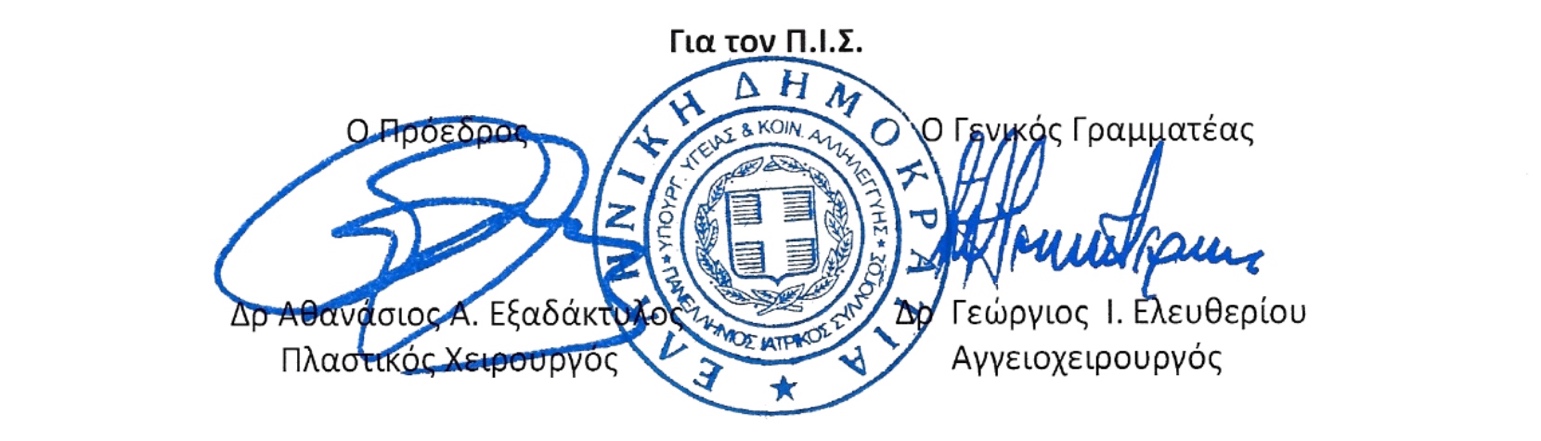 Προς:-Ιατρικούς Συλλόγους της Χώρας (με παράκληση να κοινοποιηθεί στα μέλη τους)-Προέδρους Ιατρικών Συλλόγων της Χώρας-Εκλέκτορες Πανελληνίου Ιατρικού Συλλόγου-Ιατρικές Εταιρείες-ΥΠΕ (με παράκληση να προωθηθεί σε όλες τις οργανικές μονάδες στις οποίες υπηρετούν ιατροί)-Υπουργείο Υγείας, Διεύθυνση Ανθρώπινου Δυναμικού Νομικών Προσώπων (με παράκληση να προωθηθεί σε όλους τους φορείς)-Υπουργείο Υγείας, Διεύθυνση Ιατρών, Λοιπών Επιστημόνων και Επαγγελματιών Υγείας (με παράκληση να προωθηθεί σε όλους τους φορείς)Αθήνα, 16.4.2020Α.Π. 5439